MINISTÉRIO DA EDUCAÇÃOUNIVERSIDADE FEDERAL DE GOIÁSPRÓ-REITORIA DE PESQUISA E PÓS-GRADUAÇÃOFACULDADE DE NUTRIÇÃO, CAMPUS GOIÂNIACOORDENAÇÃO DO CURSO DE ESPECIALIZAÇÃO EM NUTRIÇÃO ESPORTIVA E FISIOLOGIA DOEXERCÍCIOFICHA DE INSCRIÇÃO INFORMAÇÕES PESSOAISNome (legível)__________________________________________________________________Endereço Rua/Avenida:____________________________________________Quadra______Lote:_________Bairro:_________________________CEP:______________ Cidade:________________________ Estado:________  Telefone(s): (_____) ______________________;(   ) ______________________Celular: ______________________________________ e-mail: ________________________;  Filiação: Pai:_____________________________________________________________________               Mãe:____________________________________________________________________ Nascimento :_____/_____/__________ Sexo: F (    )       M (    )Cidade:_________________________Estado:___  País ________ Nacionalidade:_________ Estado Civil: (   ) solteiro (   ) casado (   ) divorciado   (   ) outros RG no:_________________________UF:_____ Data de Emissão :_____/_____/_____         CPF:_____________ Título Eleitoral :____________________________UF:_____Zona _______ Seção_______   Emissão :_____/_____/_____FORMAÇÃO - CURSO SUPERIORInstituição (Graduação):_____________________________________________________________Título:______________________________________Especialidade:__________________Início: _____/_____/_____			Término: _____/_____/_____DECLARAÇÃO	Declaro que estou de acordo com as normas de seleção adotadas pelo Curso de Especialização em _____________ da __________________________________________ da UFG. Em, ______ de ________________ de 2015____________________________________INSCRIÇÃO NO: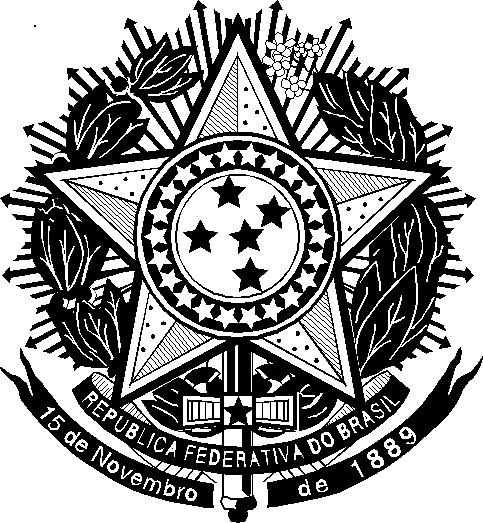 